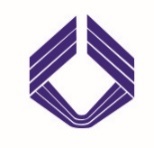 CRB NACIONALCONFERÊNCIA DOS RELIGIOSOS DO BRASILBrasília\DF 24 de março de 2022Com Cristo não existem tédio, cansaço e tristeza, porque Ele é a novidade contínua do nosso viver. Ao missionário, é necessária a alegria do Evangelho: sem esta, não se faz missão, se anuncia um Evangelho que não atrai.                                                 Papa Francisco Querid@ provincial Quando experimentamos a força do amor de Deus e reconhecemos a sua presença de Pai em nossa vida pessoal e comunitária, desejamos ardentemente anunciar e partilhar o que vimos e ouvimos, ao nosso povo que tem sede da Palavra de Deus. E é por isso que o Setor Juventudes da CRB Nacional vai realizar a MISSÃO JOVEM NA AMAZÔNIA, de 05 a 16 de julho de 2022, na Diocese de Cametá\PA, na cidade de Maracajá\PA; ÁREA MISSIONÁRIA: MARIA MÃE DOS POVOS nas Comunidades da Transamazônica.  É com carinho que acolhemos os jovens para esta linda e profunda experiência missionária, onde o povo está com o coração sedento em recebê-los nas comunidades. Pontos a serem levados em consideração:O jovem tem que ter acima de 18 anos;Junioristas e religios@s até 10 anos de Votos Perpétuos; est@s deverão assumir as suas responsabilidades de gastos com passagem ida e volta, assim como outros gastos pessoais;Se tiver algum problema de saúde, a equipe Responsável pela missão comunicará à\o Provincial, ou responsável, e o mesmo retornará a sua comunidade;Tomar conta dos seus pertences, não delegando a ninguém o que é de sua responsabilidade;  Caso perca algum objeto pessoal, o Projeto não cobrirá nenhum gasto além daqueles que são da sua competência;A\O jovem precisa estar disposto a estar presente na missão, do início ao fim e participar de todas as atividades propostas pela equipe;Prezad@ provincial ou responsável, estando de acordo com esses requisitos, peçamos que assine e envie juntamente com a ficha de inscrição. Obs: A Missão Jovem, a partir do ano de 2019, abriu espaço para a participação de leigos engajados nas comunidades e jovens que estão em discernimento vocacional. Os mesmos precisam que alguém assine esse documento. Nosso carinhoso abraço, na força da oração._____________________________Provincial\responsável _____________________________Jovem 